■施設配置図（大阪府立消防学校）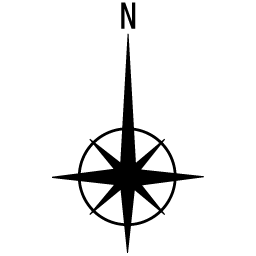 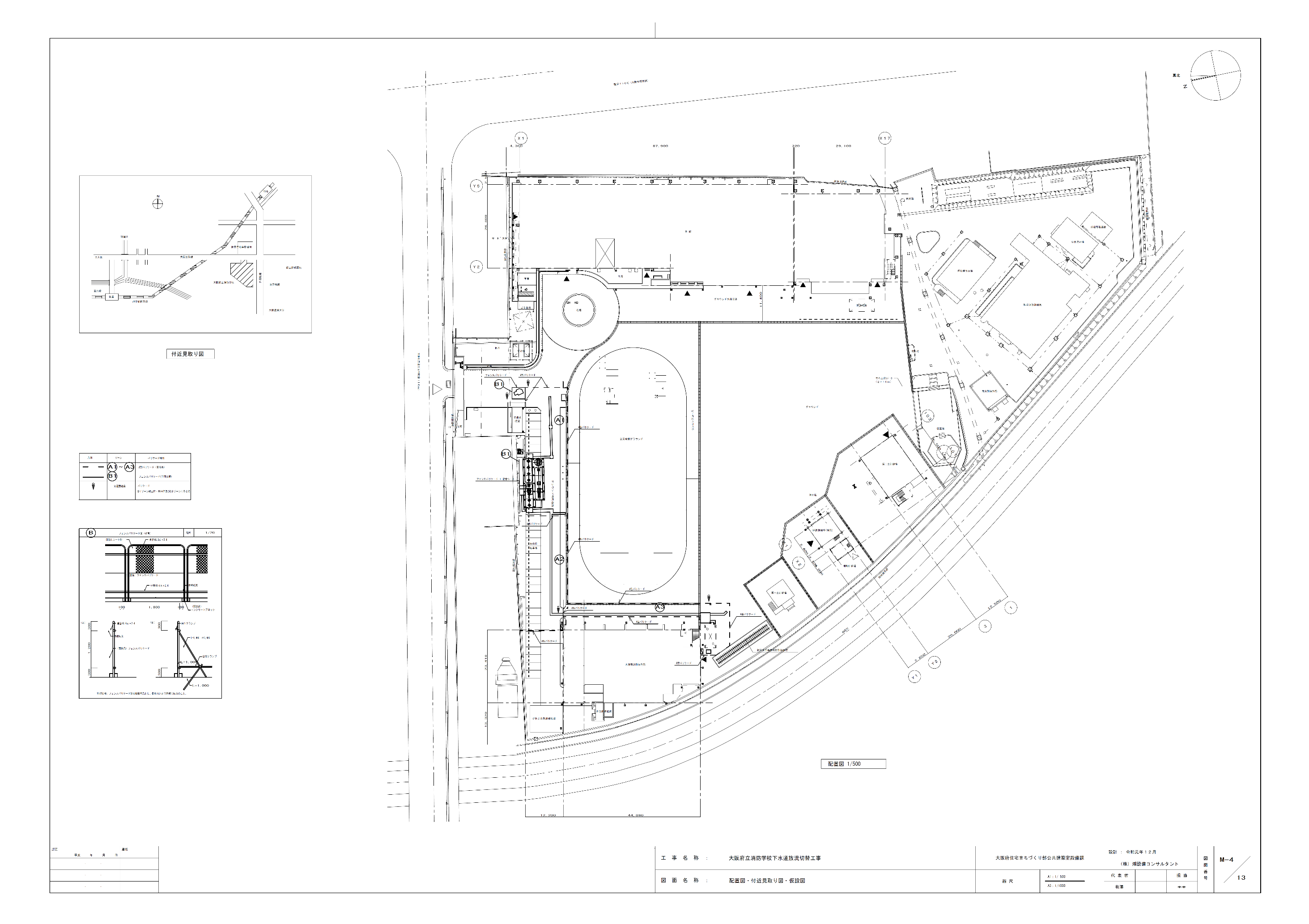 